June 23, 2020Docket No. A-2012-2295730									Utility Code: 1714493				BRENT ELLIS SENIOR MANAGER CNX RESOURCES CORPCNX CENTER1000 CONSOL ENERGY DR CANONSBURG PA 15317RE: Act 127 Pennsylvania Pipeline Operator Annual Registration FormDear Mr. Ellis:On March 18, 2020, CNX Resources Corporation’s registration for renewal of the Act 127 Pennsylvania Pipeline Operator Annual Registration in the Commonwealth of Pennsylvania was accepted for filing with the Public Utility Commission.  The registration form was incomplete.  In order for us to complete our analysis of your registration renewal, the Energy Industry Group requires answers to the attached question(s).  Please be advised that you are directed to forward the requested information to the Commission within 30 days of receipt of this letter.  Pipeline operators who fail to respond may be referred to the Commission’s Bureau of Investigation and Enforcement and may be subject to civil penalties of up to $10,000 a day that the violation persists.  If CNX Resources Corporation no longer owns or operates equipment or facilities within the Commonwealth for the transportation of gas or hazardous liquids by pipeline or pipeline facility regulated under federal pipeline safety laws, it should notify the Commission along with necessary proof.  For guidance with Act 127 compliance, please refer to the Commission’s website link at: http://www.puc.pa.gov/utility_industry/natural_gas/pipeline_safety.aspx.Please forward the information to the Secretary of the Commission at the address listed below.  When submitting documents, all documents requiring notary stamps must have original signatures.  Please note that some responses may be e-filed to your case, http://www.puc.pa.gov/efiling/default.aspx.   A list of document types allowed to be e-filed can be found at http://www.puc.pa.gov/efiling/DocTypes.aspx.  Your answers should be verified per 52 Pa Code § 1.36.  Accordingly, you must provide the following statement with your responses:I, ________________, hereby state that the facts above set forth are true and correct to the best of my knowledge, information and belief, and that I expect to be able to prove the same at a hearing held in this matter.  I understand that the statements herein are made subject to the penalties of 18 Pa. C.S. § 4904 (relating to unsworn falsification to authorities).The blank should be filled in with the name of the appropriate company representative, and the signature of that representative should follow the statement.In addition, to expedite completion of the registration renewal, please also e-mail the information to Lee Yalcin at lyalcin@pa.gov.  Please direct any questions to Lee Yalcin, Bureau of Technical Utility Services, at lyalcin@pa.gov (preferred) or (717) 787-6723.  							Sincerely,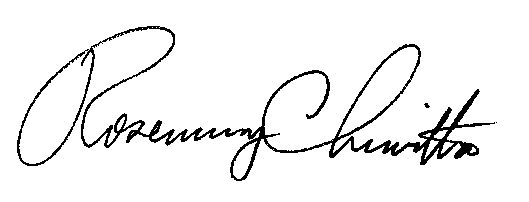 	Rosemary Chiavetta	SecretaryEnclosure CNX Resources CorporationDocket No.  A-2012-2295730Data RequestsReference application, Section 12, Registrant indicated that it sold some of its assets in Greene County.  Per Act 127 pipeline facilities must be reported by the owners or operators.  In order for staff to track these assets, please indicate the registrant’s name that acquired these assets in Greene County. 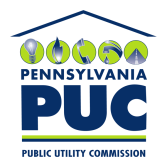  PUBLIC UTILITY COMMISSION400 NORTH STREET, HARRISBURG, PA 17120 PUBLIC UTILITY COMMISSION400 NORTH STREET, HARRISBURG, PA 17120IN REPLY PLEASE REFER TO OUR FILERosemary Chiavetta, SecretaryPennsylvania Public Utility Commission400 North StreetHarrisburg, PA 17120